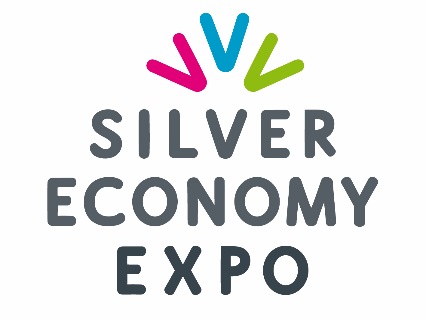 Textes de présentation de la journée live du 15 marsPrésentation générale (310 caractères) :Silver Economy Expo – 15 mars 2022 – Journée Live digitaleSans vous déplacer, le 15 mars de 9h à 18h, visitez librement les 134 stands virtuels, découvrez les solutions et innovations des exposants, profitez des webconférences pour titrer profit des meilleures analyses du moment.Inscrivez-vous gratuitementPrésentation générale (500 caractères) : Silver Economy Expo – 15 mars 2022 – Journée Live digitaleSans vous déplacer, le 15 mars de 9h à 18h, visitez librement les stands virtuels des 134 exposants, profitez des webconférences pour titrer profit des meilleures analyses du moment. Immanquable pourCréer, enrichir et développer votre offre aux seniorsIdentifier avec les partenaires de votre développementMieux comprendre les enjeux, perspectives et solutions de la filière ?Inscrivez-vous : Accès gratuit au salon et aux conférences en ligne.